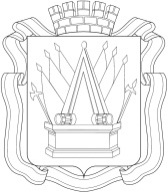                                                                                                   ПРОЕКТ                         АДМИНИСТРАЦИЯ ГОРОДА ТОБОЛЬСКАПОСТАНОВЛЕНИЕ №___                                                                               ____ ___________ 2019г.__ _______ 2019 г.                                                                                         № ___О внесении изменений в Административный регламент предоставления муниципальной услуги: «Подготовка и выдача разрешений на строительство, разрешений на ввод объектов в эксплуатацию», утвержденный постановлением администрации города Тобольска от 19.04.2019 №27В соответствии с Градостроительным  кодексом Российской Федерации, Федеральным законом от 09.02.2009 №8-ФЗ «Об обеспечении доступа к информации о деятельности государственных органов и органов местного самоуправления», Федеральным законом от 27.07.2010 № 210-ФЗ «Об организации предоставления государственных и муниципальных услуг», руководствуясь статьями 40, 44 Устава города Тобольска, Администрация города ПОСТАНОВЛЯЕТ:Внести в Административный регламент предоставления муниципальной услуги: «Подготовка и выдача разрешений на строительство, разрешений на ввод объектов в эксплуатацию», утвержденный постановлением администрации города Тобольска от 19.04.2019 №27 следующие изменения:Пункт  1.3. административного регламента изложить в следующей редакции: «1.3. Сведения о месте нахождения и графике работы администрации города Тобольска (далее - Администрация), государственного автономного учреждения Тюменской области "Многофункциональный центр предоставления государственных и муниципальных услуг в Тюменской области" (далее - МФЦ), справочные телефоны Администрации и МФЦ, в том числе телефоны-автоинформаторы размещены на сайте МО www.admtobolsk.ru (далее – сайт МО) в разделе "Комитет градостроительной политики", в электронном региональном реестре муниципальных услуг в соответствии с постановлением Правительства Тюменской области от 30.05.2011 N 173-п "О порядке формирования и ведения электронных региональных реестров государственных и муниципальных услуг (функций) Тюменской области". Подпункт  4  пункта  2.6  административного регламента  изложить в следующей редакции:«4)результаты инженерных изысканий и следующие материалы, содержащиеся в проектной документации:а) пояснительная записка;б) схема планировочной организации земельного участка, выполненная в соответствии с информацией, указанной в градостроительном плане земельного участка, а в случае подготовки проектной документации применительно к линейным объектам проект полосы отвода, выполненный в соответствии с проектом планировки территории (за исключением случаев, при которых для строительства, реконструкции линейного объекта не требуется подготовка документации по планировке территории);в) разделы, содержащие архитектурные и конструктивные решения, а также решения и мероприятия, направленные на обеспечение доступа инвалидов к объекту капитального строительства (в случае подготовки проектной документации применительно к объектам здравоохранения, образования, культуры, отдыха, спорта и иным объектам социально-культурного и коммунально-бытового назначения, объектам транспорта, торговли, общественного питания, объектам делового, административного, финансового, религиозного назначения, объектам жилищного фонда);г)проект организации строительства объекта капитального строительства (включая проект организации работ по сносу объектов капитального строительства, их частей в случае необходимости сноса объектов капитального строительства, их частей для строительства, реконструкции  других объектов капитального строительства».Пункт  2.7.1 части 2.7  административного регламента  изложить в следующей редакции:«2.7.1. Для рассмотрения заявления о предоставлении муниципальной услуги Комитет в рамках системы межведомственного информационного взаимодействия направляет следующие запросы:1) в Федеральную службу государственной регистрации, кадастра и картографии о предоставлении:- правоустанавливающих документов на земельный участок, в том числе соглашения об установлении сервитута, решения об установлении публичного сервитута;2) в Федеральное автономное учреждение «Главное управление государственной экспертизы» о предоставлении:- результатов инженерных изысканий и следующих материалов, содержащихся в проектной документации:  пояснительная записка;схема планировочной организации земельного участка, выполненная в соответствии с информацией, указанной в градостроительном плане земельного участка, а в случае подготовки проектной документации применительно к линейным объектам проект полосы отвода, выполненный в соответствии с проектом планировки территории (за исключением случаев, при которых для строительства, реконструкции, линейного объекта не требуется подготовка документации по планировке территории);разделы, содержащие архитектурные и конструктивные решения, а также решения и мероприятия, направленные на обеспечение доступа инвалидов к объекту капитального строительства ( в случае подготовки проектной документации применительно к объектам здравоохранения, образования, культуры, отдыха, спорта и иным объектам социально-культурного и коммунально-бытового назначения , объектам транспорта, торговли, общественного питания, объектам делового, административного, финансового, религиозного назначения, объектам жилищного фонда);проект организации строительства объекта капитального строительства (включая проект организации работ по сносу объектов капитального строительства, их частей в случае необходимости сноса объектов капитального строительства, их частей для строительства, реконструкции других объектов капитального строительства)….» далее по тексту.  Часть 3.1 административного регламента  изложить в следующей редакции:«3.1.1. Предоставление муниципальной услуги включает в себя следующие административные процедуры:а) прием и регистрация заявления о предоставлении муниципальной услуги и документов, необходимых для предоставления муниципальной услуги;б) рассмотрение Заявления и направление результата предоставления муниципальной услуги;в) порядок исправления допущенных опечаток и ошибок в выданных в результате предоставления муниципальной услуги документов.Доступ Заявителей к сведениям о муниципальной услуге, возможность получения сведений о ходе выполнения Заявления, взаимодействие органа, предоставляющего муниципальную услугу, с организациями, участвующими в предоставлении муниципальной услуги, обеспечиваются посредством Единого портала.3.1.2. Особенности выполнения отдельных административных процедур в МФЦ3.1.2.1 При предоставлении муниципальной услуги в МФЦ заявитель вправе:а) получать информацию о порядке предоставления муниципальной услуги в МФЦ, о ходе выполнения заявления о предоставлении муниципальной услуги (в части процедур, выполняемых в МФЦ, а также процедур, выполняемых Администрацией, информация о ходе выполнения которых передается в МФЦ), по иным вопросам, связанным с предоставлением муниципальной услуги, а также имеет право на консультирование о порядке предоставления муниципальной услуги в МФЦ;б) осуществить предварительную запись на прием в МФЦ для подачи документов и для получения результата муниципальной услуги, в том числе в случае подачи заявления в электронном виде и если заявитель выбрал способ получения результата муниципальной услуги в МФЦ. Запись на прием в МФЦ осуществляется через официальный сайт МФЦ в информационно-телекоммуникационной сети «Интернет» (www.mfcto.ru).3.1.2.2. Административные процедуры, предусмотренные пунктом 3.1.2.1. Регламента, выполняются в соответствии с Правилами организации деятельности многофункциональных центров предоставления государственных и муниципальных услуг, утвержденными постановлением Правительства Российской Федерации от 22.12.2012 № 1376, Стандартом обслуживания заявителей в Государственном автономном учреждении Тюменской области «Многофункциональный центр предоставления государственных и муниципальных услуг в Тюменской области», утвержденного постановлением Правительства Тюменской области от 08.12.2017 № 610-п».Подпункт г) пункта 3.2.2 части 3.2 административного регламента  изложить в следующей редакции:«г) в случаях предоставления Заявителем оригиналов Документов, предусмотренных пп.п 1-7,9,10,14, 17, 18 ч. 6 ст. 7 Федерального закона от 27.07.2010 № 210-ФЗ «Об организации предоставления государственных и муниципальных услуг» обеспечивает изготовление копий с представленных Заявителем подлинников Документов. Выполняет на таких копиях надпись об их соответствии оригиналам, заверяет своей подписью с указанием фамилии и инициалов, должности и даты заверения;…»далее по тексту.Приложения № 1- №6 к административному регламенту изложить в новой редакции, согласно приложениям №1-№6 к настоящему постановлению соответственно (прилагаются). 3. Опубликовать постановление в газете «Тобольская правда» и разместить на официальном сайте муниципального образования город Тобольск на портале органов государственной власти Тюменской области      (www.tobolsk.admtyumen.ru) и Администрации города Тобольска (www.admtobolsk.ru).4.  Контроль  исполнения  постановления возложить на Вавакина Ю.С., заместителя Главы города.Глава  города                                                                             М.В.АфанасьевПриложение №1к постановлению администрации города Тобольскаот ____________ № ___________Приложение №1 к Регламенту(бланк заявления о выдаче разрешения настроительство объекта капитального строительства)* данный способ получения результата услуги может быть выбран только в случае направления (поступления) заявления о предоставлении муниципальной услуги при личном обращении в Администрацию или посредством почтового отправления.** в случае, если заявление направлено посредством почтового отправления и заявителем выбран способ получения «При личном обращении», результат предоставления муниципальной услуги предоставляется в Администрации, в иных случаях поступления заявления результат предоставления муниципальной услуги предоставляется при личном обращении в МФЦ. Приложение №2к постановлению администрации города Тобольскаот ____________ № ___________Приложение №2 к Регламенту(бланк уведомления о переходе прав на земельный участок и (или) об образовании земельного участка) * данный способ получения результата услуги может быть выбран только в случае направления (поступления) заявления о предоставлении муниципальной услуги при личном обращении в Администрацию или посредством почтового отправления.** в случае, если заявление направлено посредством почтового отправления и заявителем выбран способ получения «При личном обращении», результат предоставления муниципальной услуги предоставляется в Администрации, в иных случаях поступления заявления результат предоставления муниципальной услуги предоставляется при личном обращении в МФЦ. Приложение №3к постановлению администрации города Тобольскаот ____________ № ___________Приложение №3 к Регламенту(бланк заявления о внесении изменений в части продления срока действия разрешения на строительство)* данный способ получения результата услуги может быть выбран только в случае направления (поступления) заявления о предоставлении муниципальной услуги при личном обращении в Администрацию или посредством почтового отправления.** в случае, если заявление направлено посредством почтового отправления и заявителем выбран способ получения «При личном обращении», результат предоставления муниципальной услуги предоставляется в Администрации, в иных случаях поступления заявления результат предоставления муниципальной услуги предоставляется при личном обращении в МФЦ. Приложение №4к постановлению администрации города Тобольскаот ____________ № ___________Приложение №4 к Регламенту(бланк заявления о внесении изменений не связанных с продлением срока действия разрешения на строительство)* данный способ получения результата услуги может быть выбран только в случае направления (поступления) заявления о предоставлении муниципальной услуги при личном обращении в Администрацию или посредством почтового отправления.** в случае, если заявление направлено посредством почтового отправления и заявителем выбран способ получения «При личном обращении», результат предоставления муниципальной услуги предоставляется в Администрации, в иных случаях поступления заявления результат предоставления муниципальной услуги предоставляется при личном обращении в МФЦ. Приложение №5 к постановлению администрации города Тобольскаот ____________ № ___________Приложение №5 к Регламенту(бланк заявления о выдаче разрешения на ввод объектов в эксплуатацию)* данный способ получения результата услуги может быть выбран только в случае направления (поступления) заявления о предоставлении муниципальной услуги при личном обращении в Администрацию или посредством почтового отправления.** в случае, если заявление направлено посредством почтового отправления и заявителем выбран способ получения «При личном обращении», результат предоставления муниципальной услуги предоставляется в Администрации, в иных случаях поступления заявления результат предоставления муниципальной услуги предоставляется при личном обращении в МФЦ. Приложение №6к постановлению администрации города Тобольскаот ____________ № ___________Приложение №6 к Регламенту* данный способ получения результата услуги может быть выбран только в случае направления (поступления) заявления о предоставлении муниципальной услуги при личном обращении в Администрацию или посредством почтового отправления.** в случае, если заявление направлено посредством почтового отправления и заявителем выбран способ получения «При личном обращении», результат предоставления муниципальной услуги предоставляется в Администрации, в иных случаях поступления заявления результат предоставления муниципальной услуги предоставляется при личном обращении в МФЦ. №Администрация _______________________________(наименование муниципального образования)Администрация _______________________________(наименование муниципального образования)Администрация _______________________________(наименование муниципального образования)Администрация _______________________________(наименование муниципального образования)Администрация _______________________________(наименование муниципального образования)Администрация _______________________________(наименование муниципального образования)Администрация _______________________________(наименование муниципального образования)Администрация _______________________________(наименование муниципального образования)ЗаявительФамилия, имя, отчество (при наличии)документ, удостоверяющий личность (вид, серия, номер, выдавший орган дата выдачи)документ, удостоверяющий личность (вид, серия, номер, выдавший орган дата выдачи)Полное наименование юридического лица и ОГРНконтактные данные (почтовый адрес, номер телефона, адрес электронной почты)Заявительфизическое лицо (гражданин)Заявительюридическое лицоне заполняется, в случае если представлена выписка из ЕГРЮЛ или ЕГРНИПЗаявительПредставитель заявителя (заполняется в случае обращения представителя заявителя физического или юридического лица)В соответствии со статьей 51 Градостроительного кодекса Российской Федерации прошу выдать разрешение на _______________________________________________________________________________(строительство, реконструкцию) объекта капитального строительства_____________________________________________________________________________________(наименование объекта согласно проекту)_____________________________________________________________________________________по адресу: _____________________________________________________________________________________ на земельном участке с кадастровым номером _______________________________________________________________________________________________________________________________________(сведения о типовом архитектурном решении (в случае его использования)В соответствии со статьей 51 Градостроительного кодекса Российской Федерации прошу выдать разрешение на _______________________________________________________________________________(строительство, реконструкцию) объекта капитального строительства_____________________________________________________________________________________(наименование объекта согласно проекту)_____________________________________________________________________________________по адресу: _____________________________________________________________________________________ на земельном участке с кадастровым номером _______________________________________________________________________________________________________________________________________(сведения о типовом архитектурном решении (в случае его использования)В соответствии со статьей 51 Градостроительного кодекса Российской Федерации прошу выдать разрешение на _______________________________________________________________________________(строительство, реконструкцию) объекта капитального строительства_____________________________________________________________________________________(наименование объекта согласно проекту)_____________________________________________________________________________________по адресу: _____________________________________________________________________________________ на земельном участке с кадастровым номером _______________________________________________________________________________________________________________________________________(сведения о типовом архитектурном решении (в случае его использования)В соответствии со статьей 51 Градостроительного кодекса Российской Федерации прошу выдать разрешение на _______________________________________________________________________________(строительство, реконструкцию) объекта капитального строительства_____________________________________________________________________________________(наименование объекта согласно проекту)_____________________________________________________________________________________по адресу: _____________________________________________________________________________________ на земельном участке с кадастровым номером _______________________________________________________________________________________________________________________________________(сведения о типовом архитектурном решении (в случае его использования)В соответствии со статьей 51 Градостроительного кодекса Российской Федерации прошу выдать разрешение на _______________________________________________________________________________(строительство, реконструкцию) объекта капитального строительства_____________________________________________________________________________________(наименование объекта согласно проекту)_____________________________________________________________________________________по адресу: _____________________________________________________________________________________ на земельном участке с кадастровым номером _______________________________________________________________________________________________________________________________________(сведения о типовом архитектурном решении (в случае его использования)В соответствии со статьей 51 Градостроительного кодекса Российской Федерации прошу выдать разрешение на _______________________________________________________________________________(строительство, реконструкцию) объекта капитального строительства_____________________________________________________________________________________(наименование объекта согласно проекту)_____________________________________________________________________________________по адресу: _____________________________________________________________________________________ на земельном участке с кадастровым номером _______________________________________________________________________________________________________________________________________(сведения о типовом архитектурном решении (в случае его использования)В соответствии со статьей 51 Градостроительного кодекса Российской Федерации прошу выдать разрешение на _______________________________________________________________________________(строительство, реконструкцию) объекта капитального строительства_____________________________________________________________________________________(наименование объекта согласно проекту)_____________________________________________________________________________________по адресу: _____________________________________________________________________________________ на земельном участке с кадастровым номером _______________________________________________________________________________________________________________________________________(сведения о типовом архитектурном решении (в случае его использования)В соответствии со статьей 51 Градостроительного кодекса Российской Федерации прошу выдать разрешение на _______________________________________________________________________________(строительство, реконструкцию) объекта капитального строительства_____________________________________________________________________________________(наименование объекта согласно проекту)_____________________________________________________________________________________по адресу: _____________________________________________________________________________________ на земельном участке с кадастровым номером _______________________________________________________________________________________________________________________________________(сведения о типовом архитектурном решении (в случае его использования)В соответствии со статьей 51 Градостроительного кодекса Российской Федерации прошу выдать разрешение на _______________________________________________________________________________(строительство, реконструкцию) объекта капитального строительства_____________________________________________________________________________________(наименование объекта согласно проекту)_____________________________________________________________________________________по адресу: _____________________________________________________________________________________ на земельном участке с кадастровым номером _______________________________________________________________________________________________________________________________________(сведения о типовом архитектурном решении (в случае его использования)Результат муниципальной услуги прошу направить в мой адрес следующим способом:в электронном виде на вышеуказанный электронный адрес почтовым отправлением на вышеуказанный почтовый адрес*при личном обращении**Результат муниципальной услуги прошу направить в мой адрес следующим способом:в электронном виде на вышеуказанный электронный адрес почтовым отправлением на вышеуказанный почтовый адрес*при личном обращении**Результат муниципальной услуги прошу направить в мой адрес следующим способом:в электронном виде на вышеуказанный электронный адрес почтовым отправлением на вышеуказанный почтовый адрес*при личном обращении**Результат муниципальной услуги прошу направить в мой адрес следующим способом:в электронном виде на вышеуказанный электронный адрес почтовым отправлением на вышеуказанный почтовый адрес*при личном обращении**Результат муниципальной услуги прошу направить в мой адрес следующим способом:в электронном виде на вышеуказанный электронный адрес почтовым отправлением на вышеуказанный почтовый адрес*при личном обращении**Результат муниципальной услуги прошу направить в мой адрес следующим способом:в электронном виде на вышеуказанный электронный адрес почтовым отправлением на вышеуказанный почтовый адрес*при личном обращении**Результат муниципальной услуги прошу направить в мой адрес следующим способом:в электронном виде на вышеуказанный электронный адрес почтовым отправлением на вышеуказанный почтовый адрес*при личном обращении**Результат муниципальной услуги прошу направить в мой адрес следующим способом:в электронном виде на вышеуказанный электронный адрес почтовым отправлением на вышеуказанный почтовый адрес*при личном обращении**Результат муниципальной услуги прошу направить в мой адрес следующим способом:в электронном виде на вышеуказанный электронный адрес почтовым отправлением на вышеуказанный почтовый адрес*при личном обращении**2.Подпись заявителя (представителя заявителя):Подпись заявителя (представителя заявителя):Подпись заявителя (представителя заявителя):Подпись заявителя (представителя заявителя):Подпись заявителя (представителя заявителя):Дата:Дата:Дата:2._________ ___________________(Подпись) (Инициалы, фамилия)_________ ___________________(Подпись) (Инициалы, фамилия)_________ ___________________(Подпись) (Инициалы, фамилия)_________ ___________________(Подпись) (Инициалы, фамилия)_________ ___________________(Подпись) (Инициалы, фамилия)«__» ___________ ____ г.«__» ___________ ____ г.«__» ___________ ____ г.3.Отметка должностного лица, принявшего заявление и приложенные к нему документы:Отметка должностного лица, принявшего заявление и приложенные к нему документы:Отметка должностного лица, принявшего заявление и приложенные к нему документы:Отметка должностного лица, принявшего заявление и приложенные к нему документы:Отметка должностного лица, принявшего заявление и приложенные к нему документы:Дата:Дата:Дата:3._________ ___________________(Подпись) (Инициалы, фамилия)_________ ___________________(Подпись) (Инициалы, фамилия)_________ ___________________(Подпись) (Инициалы, фамилия)_________ ___________________(Подпись) (Инициалы, фамилия)_________ ___________________(Подпись) (Инициалы, фамилия)«__» ___________ ____ г.«__» ___________ ____ г.«__» ___________ ____ г.№Администрация ______________________________(наименование муниципального образования)Администрация ______________________________(наименование муниципального образования)Администрация ______________________________(наименование муниципального образования)Администрация ______________________________(наименование муниципального образования)Администрация ______________________________(наименование муниципального образования)Администрация ______________________________(наименование муниципального образования)Администрация ______________________________(наименование муниципального образования)Администрация ______________________________(наименование муниципального образования)1.ЗаявительФамилия, имя, отчество (при наличии)документ, удостоверяющий личность (вид, серия, номер, выдавший орган дата выдачи)документ, удостоверяющий личность (вид, серия, номер, выдавший орган дата выдачи)Полное наименование юридического лица и ОГРНконтактные данные (почтовый адрес, номер телефона, адрес электронной почты)1.Заявительфизическое лицо (гражданин)1.Заявительюридическое лицоне заполняется, в случае если представлена выписка из ЕГРЮЛ или ЕГРНИП1.ЗаявительПредставитель заявителя (заполняется в случае обращения представителя заявителя физического или юридического лица)Настоящим уведомляю Вас:- *в соответствии с ч. 21.5 ст. 51 ГрК РФ о переходе прав на земельный участок с кадастровым номером ______________________________________________________, расположенный по адресу: ___________________________________, что является основанием внесения изменений в разрешение на строительство объекта капитального строительства от «___» _____ 20_____ №________________________________________________________________________________________________________(наименование объекта)по адресу: ___________________________________________________________________________.- *в соответствии с ч. ч. 21.6 - 21.7 ст. 51 ГрК РФ, на основании решения ______________________(указывается наименование органа, принявшего решение о образовании земельного участка, и его реквизиты)от «_____» ________ № _________образован земельный участок с кадастровым номером ______ путем ____________________________________________________________________________(указать способ образования земельного участка: объединение, раздел, перераспределение, выдел) земельного(ых) участка(ов) с кадастровым(и) номером(ами) _______________________,что является основанием внесения изменений в разрешение на строительство объекта капитального строительства от «___» _____ 20__ № _____________________________________ (наименование объекта)по адресу: ___________________________________________________________________________.Наименование документов, органов, выдавших данные документы и их реквизиты:- правоустанавливающие документы на земельные участки в случае, указанном в ч. 21.5 ст. 51 ГрК РФ _______________________________________________________________________________;- градостроительный план земельного участка, на котором планируется осуществить строительство, реконструкцию объекта капитального строительства в случае, указанном в ч. 21.7 ст. 51 ГрК РФ _______________________________________________________________________* указать нужное действие в соответствии с ч.ч. 21.5 - 21.7 ст. 51 ГрК РФ Настоящим уведомляю Вас:- *в соответствии с ч. 21.5 ст. 51 ГрК РФ о переходе прав на земельный участок с кадастровым номером ______________________________________________________, расположенный по адресу: ___________________________________, что является основанием внесения изменений в разрешение на строительство объекта капитального строительства от «___» _____ 20_____ №________________________________________________________________________________________________________(наименование объекта)по адресу: ___________________________________________________________________________.- *в соответствии с ч. ч. 21.6 - 21.7 ст. 51 ГрК РФ, на основании решения ______________________(указывается наименование органа, принявшего решение о образовании земельного участка, и его реквизиты)от «_____» ________ № _________образован земельный участок с кадастровым номером ______ путем ____________________________________________________________________________(указать способ образования земельного участка: объединение, раздел, перераспределение, выдел) земельного(ых) участка(ов) с кадастровым(и) номером(ами) _______________________,что является основанием внесения изменений в разрешение на строительство объекта капитального строительства от «___» _____ 20__ № _____________________________________ (наименование объекта)по адресу: ___________________________________________________________________________.Наименование документов, органов, выдавших данные документы и их реквизиты:- правоустанавливающие документы на земельные участки в случае, указанном в ч. 21.5 ст. 51 ГрК РФ _______________________________________________________________________________;- градостроительный план земельного участка, на котором планируется осуществить строительство, реконструкцию объекта капитального строительства в случае, указанном в ч. 21.7 ст. 51 ГрК РФ _______________________________________________________________________* указать нужное действие в соответствии с ч.ч. 21.5 - 21.7 ст. 51 ГрК РФ Настоящим уведомляю Вас:- *в соответствии с ч. 21.5 ст. 51 ГрК РФ о переходе прав на земельный участок с кадастровым номером ______________________________________________________, расположенный по адресу: ___________________________________, что является основанием внесения изменений в разрешение на строительство объекта капитального строительства от «___» _____ 20_____ №________________________________________________________________________________________________________(наименование объекта)по адресу: ___________________________________________________________________________.- *в соответствии с ч. ч. 21.6 - 21.7 ст. 51 ГрК РФ, на основании решения ______________________(указывается наименование органа, принявшего решение о образовании земельного участка, и его реквизиты)от «_____» ________ № _________образован земельный участок с кадастровым номером ______ путем ____________________________________________________________________________(указать способ образования земельного участка: объединение, раздел, перераспределение, выдел) земельного(ых) участка(ов) с кадастровым(и) номером(ами) _______________________,что является основанием внесения изменений в разрешение на строительство объекта капитального строительства от «___» _____ 20__ № _____________________________________ (наименование объекта)по адресу: ___________________________________________________________________________.Наименование документов, органов, выдавших данные документы и их реквизиты:- правоустанавливающие документы на земельные участки в случае, указанном в ч. 21.5 ст. 51 ГрК РФ _______________________________________________________________________________;- градостроительный план земельного участка, на котором планируется осуществить строительство, реконструкцию объекта капитального строительства в случае, указанном в ч. 21.7 ст. 51 ГрК РФ _______________________________________________________________________* указать нужное действие в соответствии с ч.ч. 21.5 - 21.7 ст. 51 ГрК РФ Настоящим уведомляю Вас:- *в соответствии с ч. 21.5 ст. 51 ГрК РФ о переходе прав на земельный участок с кадастровым номером ______________________________________________________, расположенный по адресу: ___________________________________, что является основанием внесения изменений в разрешение на строительство объекта капитального строительства от «___» _____ 20_____ №________________________________________________________________________________________________________(наименование объекта)по адресу: ___________________________________________________________________________.- *в соответствии с ч. ч. 21.6 - 21.7 ст. 51 ГрК РФ, на основании решения ______________________(указывается наименование органа, принявшего решение о образовании земельного участка, и его реквизиты)от «_____» ________ № _________образован земельный участок с кадастровым номером ______ путем ____________________________________________________________________________(указать способ образования земельного участка: объединение, раздел, перераспределение, выдел) земельного(ых) участка(ов) с кадастровым(и) номером(ами) _______________________,что является основанием внесения изменений в разрешение на строительство объекта капитального строительства от «___» _____ 20__ № _____________________________________ (наименование объекта)по адресу: ___________________________________________________________________________.Наименование документов, органов, выдавших данные документы и их реквизиты:- правоустанавливающие документы на земельные участки в случае, указанном в ч. 21.5 ст. 51 ГрК РФ _______________________________________________________________________________;- градостроительный план земельного участка, на котором планируется осуществить строительство, реконструкцию объекта капитального строительства в случае, указанном в ч. 21.7 ст. 51 ГрК РФ _______________________________________________________________________* указать нужное действие в соответствии с ч.ч. 21.5 - 21.7 ст. 51 ГрК РФ Настоящим уведомляю Вас:- *в соответствии с ч. 21.5 ст. 51 ГрК РФ о переходе прав на земельный участок с кадастровым номером ______________________________________________________, расположенный по адресу: ___________________________________, что является основанием внесения изменений в разрешение на строительство объекта капитального строительства от «___» _____ 20_____ №________________________________________________________________________________________________________(наименование объекта)по адресу: ___________________________________________________________________________.- *в соответствии с ч. ч. 21.6 - 21.7 ст. 51 ГрК РФ, на основании решения ______________________(указывается наименование органа, принявшего решение о образовании земельного участка, и его реквизиты)от «_____» ________ № _________образован земельный участок с кадастровым номером ______ путем ____________________________________________________________________________(указать способ образования земельного участка: объединение, раздел, перераспределение, выдел) земельного(ых) участка(ов) с кадастровым(и) номером(ами) _______________________,что является основанием внесения изменений в разрешение на строительство объекта капитального строительства от «___» _____ 20__ № _____________________________________ (наименование объекта)по адресу: ___________________________________________________________________________.Наименование документов, органов, выдавших данные документы и их реквизиты:- правоустанавливающие документы на земельные участки в случае, указанном в ч. 21.5 ст. 51 ГрК РФ _______________________________________________________________________________;- градостроительный план земельного участка, на котором планируется осуществить строительство, реконструкцию объекта капитального строительства в случае, указанном в ч. 21.7 ст. 51 ГрК РФ _______________________________________________________________________* указать нужное действие в соответствии с ч.ч. 21.5 - 21.7 ст. 51 ГрК РФ Настоящим уведомляю Вас:- *в соответствии с ч. 21.5 ст. 51 ГрК РФ о переходе прав на земельный участок с кадастровым номером ______________________________________________________, расположенный по адресу: ___________________________________, что является основанием внесения изменений в разрешение на строительство объекта капитального строительства от «___» _____ 20_____ №________________________________________________________________________________________________________(наименование объекта)по адресу: ___________________________________________________________________________.- *в соответствии с ч. ч. 21.6 - 21.7 ст. 51 ГрК РФ, на основании решения ______________________(указывается наименование органа, принявшего решение о образовании земельного участка, и его реквизиты)от «_____» ________ № _________образован земельный участок с кадастровым номером ______ путем ____________________________________________________________________________(указать способ образования земельного участка: объединение, раздел, перераспределение, выдел) земельного(ых) участка(ов) с кадастровым(и) номером(ами) _______________________,что является основанием внесения изменений в разрешение на строительство объекта капитального строительства от «___» _____ 20__ № _____________________________________ (наименование объекта)по адресу: ___________________________________________________________________________.Наименование документов, органов, выдавших данные документы и их реквизиты:- правоустанавливающие документы на земельные участки в случае, указанном в ч. 21.5 ст. 51 ГрК РФ _______________________________________________________________________________;- градостроительный план земельного участка, на котором планируется осуществить строительство, реконструкцию объекта капитального строительства в случае, указанном в ч. 21.7 ст. 51 ГрК РФ _______________________________________________________________________* указать нужное действие в соответствии с ч.ч. 21.5 - 21.7 ст. 51 ГрК РФ Настоящим уведомляю Вас:- *в соответствии с ч. 21.5 ст. 51 ГрК РФ о переходе прав на земельный участок с кадастровым номером ______________________________________________________, расположенный по адресу: ___________________________________, что является основанием внесения изменений в разрешение на строительство объекта капитального строительства от «___» _____ 20_____ №________________________________________________________________________________________________________(наименование объекта)по адресу: ___________________________________________________________________________.- *в соответствии с ч. ч. 21.6 - 21.7 ст. 51 ГрК РФ, на основании решения ______________________(указывается наименование органа, принявшего решение о образовании земельного участка, и его реквизиты)от «_____» ________ № _________образован земельный участок с кадастровым номером ______ путем ____________________________________________________________________________(указать способ образования земельного участка: объединение, раздел, перераспределение, выдел) земельного(ых) участка(ов) с кадастровым(и) номером(ами) _______________________,что является основанием внесения изменений в разрешение на строительство объекта капитального строительства от «___» _____ 20__ № _____________________________________ (наименование объекта)по адресу: ___________________________________________________________________________.Наименование документов, органов, выдавших данные документы и их реквизиты:- правоустанавливающие документы на земельные участки в случае, указанном в ч. 21.5 ст. 51 ГрК РФ _______________________________________________________________________________;- градостроительный план земельного участка, на котором планируется осуществить строительство, реконструкцию объекта капитального строительства в случае, указанном в ч. 21.7 ст. 51 ГрК РФ _______________________________________________________________________* указать нужное действие в соответствии с ч.ч. 21.5 - 21.7 ст. 51 ГрК РФ Настоящим уведомляю Вас:- *в соответствии с ч. 21.5 ст. 51 ГрК РФ о переходе прав на земельный участок с кадастровым номером ______________________________________________________, расположенный по адресу: ___________________________________, что является основанием внесения изменений в разрешение на строительство объекта капитального строительства от «___» _____ 20_____ №________________________________________________________________________________________________________(наименование объекта)по адресу: ___________________________________________________________________________.- *в соответствии с ч. ч. 21.6 - 21.7 ст. 51 ГрК РФ, на основании решения ______________________(указывается наименование органа, принявшего решение о образовании земельного участка, и его реквизиты)от «_____» ________ № _________образован земельный участок с кадастровым номером ______ путем ____________________________________________________________________________(указать способ образования земельного участка: объединение, раздел, перераспределение, выдел) земельного(ых) участка(ов) с кадастровым(и) номером(ами) _______________________,что является основанием внесения изменений в разрешение на строительство объекта капитального строительства от «___» _____ 20__ № _____________________________________ (наименование объекта)по адресу: ___________________________________________________________________________.Наименование документов, органов, выдавших данные документы и их реквизиты:- правоустанавливающие документы на земельные участки в случае, указанном в ч. 21.5 ст. 51 ГрК РФ _______________________________________________________________________________;- градостроительный план земельного участка, на котором планируется осуществить строительство, реконструкцию объекта капитального строительства в случае, указанном в ч. 21.7 ст. 51 ГрК РФ _______________________________________________________________________* указать нужное действие в соответствии с ч.ч. 21.5 - 21.7 ст. 51 ГрК РФ Настоящим уведомляю Вас:- *в соответствии с ч. 21.5 ст. 51 ГрК РФ о переходе прав на земельный участок с кадастровым номером ______________________________________________________, расположенный по адресу: ___________________________________, что является основанием внесения изменений в разрешение на строительство объекта капитального строительства от «___» _____ 20_____ №________________________________________________________________________________________________________(наименование объекта)по адресу: ___________________________________________________________________________.- *в соответствии с ч. ч. 21.6 - 21.7 ст. 51 ГрК РФ, на основании решения ______________________(указывается наименование органа, принявшего решение о образовании земельного участка, и его реквизиты)от «_____» ________ № _________образован земельный участок с кадастровым номером ______ путем ____________________________________________________________________________(указать способ образования земельного участка: объединение, раздел, перераспределение, выдел) земельного(ых) участка(ов) с кадастровым(и) номером(ами) _______________________,что является основанием внесения изменений в разрешение на строительство объекта капитального строительства от «___» _____ 20__ № _____________________________________ (наименование объекта)по адресу: ___________________________________________________________________________.Наименование документов, органов, выдавших данные документы и их реквизиты:- правоустанавливающие документы на земельные участки в случае, указанном в ч. 21.5 ст. 51 ГрК РФ _______________________________________________________________________________;- градостроительный план земельного участка, на котором планируется осуществить строительство, реконструкцию объекта капитального строительства в случае, указанном в ч. 21.7 ст. 51 ГрК РФ _______________________________________________________________________* указать нужное действие в соответствии с ч.ч. 21.5 - 21.7 ст. 51 ГрК РФ Результат муниципальной услуги прошу направить в мой адрес следующим способом:в электронном виде на вышеуказанный электронный адрес почтовым отправлением на вышеуказанный почтовый адрес*при личном обращении**Результат муниципальной услуги прошу направить в мой адрес следующим способом:в электронном виде на вышеуказанный электронный адрес почтовым отправлением на вышеуказанный почтовый адрес*при личном обращении**Результат муниципальной услуги прошу направить в мой адрес следующим способом:в электронном виде на вышеуказанный электронный адрес почтовым отправлением на вышеуказанный почтовый адрес*при личном обращении**Результат муниципальной услуги прошу направить в мой адрес следующим способом:в электронном виде на вышеуказанный электронный адрес почтовым отправлением на вышеуказанный почтовый адрес*при личном обращении**Результат муниципальной услуги прошу направить в мой адрес следующим способом:в электронном виде на вышеуказанный электронный адрес почтовым отправлением на вышеуказанный почтовый адрес*при личном обращении**Результат муниципальной услуги прошу направить в мой адрес следующим способом:в электронном виде на вышеуказанный электронный адрес почтовым отправлением на вышеуказанный почтовый адрес*при личном обращении**Результат муниципальной услуги прошу направить в мой адрес следующим способом:в электронном виде на вышеуказанный электронный адрес почтовым отправлением на вышеуказанный почтовый адрес*при личном обращении**Результат муниципальной услуги прошу направить в мой адрес следующим способом:в электронном виде на вышеуказанный электронный адрес почтовым отправлением на вышеуказанный почтовый адрес*при личном обращении**Результат муниципальной услуги прошу направить в мой адрес следующим способом:в электронном виде на вышеуказанный электронный адрес почтовым отправлением на вышеуказанный почтовый адрес*при личном обращении**2.Подпись заявителя (представителя заявителя):Подпись заявителя (представителя заявителя):Подпись заявителя (представителя заявителя):Подпись заявителя (представителя заявителя):Подпись заявителя (представителя заявителя):Дата:Дата:Дата:2._________ ___________________(Подпись) (Инициалы, фамилия)_________ ___________________(Подпись) (Инициалы, фамилия)_________ ___________________(Подпись) (Инициалы, фамилия)_________ ___________________(Подпись) (Инициалы, фамилия)_________ ___________________(Подпись) (Инициалы, фамилия)«__» ___________ ____ г.«__» ___________ ____ г.«__» ___________ ____ г.3.Отметка должностного лица, принявшего заявление и приложенные к нему документы:Отметка должностного лица, принявшего заявление и приложенные к нему документы:Отметка должностного лица, принявшего заявление и приложенные к нему документы:Отметка должностного лица, принявшего заявление и приложенные к нему документы:Отметка должностного лица, принявшего заявление и приложенные к нему документы:Дата:Дата:Дата:3._________ ___________________(Подпись) (Инициалы, фамилия)_________ ___________________(Подпись) (Инициалы, фамилия)_________ ___________________(Подпись) (Инициалы, фамилия)_________ ___________________(Подпись) (Инициалы, фамилия)_________ ___________________(Подпись) (Инициалы, фамилия)«__» ___________ ____ г.«__» ___________ ____ г.«__» ___________ ____ г.№Администрация ______________________________(наименование муниципального образования)Администрация ______________________________(наименование муниципального образования)Администрация ______________________________(наименование муниципального образования)Администрация ______________________________(наименование муниципального образования)Администрация ______________________________(наименование муниципального образования)Администрация ______________________________(наименование муниципального образования)Администрация ______________________________(наименование муниципального образования)Администрация ______________________________(наименование муниципального образования)1.ЗаявительФамилия, имя, отчество (при наличии)документ, удостоверяющий личность (вид, серия, номер, выдавший орган, дата выдачи)документ, удостоверяющий личность (вид, серия, номер, выдавший орган, дата выдачи)Полное наименование юридического лица и ОГРНконтактные данные (почтовый адрес, номер телефона, адрес электронной почты)1.Заявительфизическое лицо (гражданин)1.Заявительюридическое лицоне заполняется, в случае если представлена выписка из ЕГРЮЛ или ЕГРНИП1.ЗаявительПредставитель заявителя (заполняется в случае обращения представителя заявителя физического или юридического лица)В соответствии со статьей 51 Градостроительного кодекса Российской Федерации прошу внести изменения в разрешение на строительство в части продления срок действия разрешения на ____________________________________________________________________________________(строительство, реконструкцию) объекта капитального строительствавыданного ________________ №_______________________________________________(указать дату выдачи и № разрешения)до__________________________________________________________________________(указать планируемую дату окончания строительства)__________________________________________________________________________________(наименование объекта согласно проекту)по адресу: ___________________________________________________________________________Строительство, реконструкция указанного объекта капитального строительства ведется с_______(указать дату начала строительства) В соответствии со статьей 51 Градостроительного кодекса Российской Федерации прошу внести изменения в разрешение на строительство в части продления срок действия разрешения на ____________________________________________________________________________________(строительство, реконструкцию) объекта капитального строительствавыданного ________________ №_______________________________________________(указать дату выдачи и № разрешения)до__________________________________________________________________________(указать планируемую дату окончания строительства)__________________________________________________________________________________(наименование объекта согласно проекту)по адресу: ___________________________________________________________________________Строительство, реконструкция указанного объекта капитального строительства ведется с_______(указать дату начала строительства) В соответствии со статьей 51 Градостроительного кодекса Российской Федерации прошу внести изменения в разрешение на строительство в части продления срок действия разрешения на ____________________________________________________________________________________(строительство, реконструкцию) объекта капитального строительствавыданного ________________ №_______________________________________________(указать дату выдачи и № разрешения)до__________________________________________________________________________(указать планируемую дату окончания строительства)__________________________________________________________________________________(наименование объекта согласно проекту)по адресу: ___________________________________________________________________________Строительство, реконструкция указанного объекта капитального строительства ведется с_______(указать дату начала строительства) В соответствии со статьей 51 Градостроительного кодекса Российской Федерации прошу внести изменения в разрешение на строительство в части продления срок действия разрешения на ____________________________________________________________________________________(строительство, реконструкцию) объекта капитального строительствавыданного ________________ №_______________________________________________(указать дату выдачи и № разрешения)до__________________________________________________________________________(указать планируемую дату окончания строительства)__________________________________________________________________________________(наименование объекта согласно проекту)по адресу: ___________________________________________________________________________Строительство, реконструкция указанного объекта капитального строительства ведется с_______(указать дату начала строительства) В соответствии со статьей 51 Градостроительного кодекса Российской Федерации прошу внести изменения в разрешение на строительство в части продления срок действия разрешения на ____________________________________________________________________________________(строительство, реконструкцию) объекта капитального строительствавыданного ________________ №_______________________________________________(указать дату выдачи и № разрешения)до__________________________________________________________________________(указать планируемую дату окончания строительства)__________________________________________________________________________________(наименование объекта согласно проекту)по адресу: ___________________________________________________________________________Строительство, реконструкция указанного объекта капитального строительства ведется с_______(указать дату начала строительства) В соответствии со статьей 51 Градостроительного кодекса Российской Федерации прошу внести изменения в разрешение на строительство в части продления срок действия разрешения на ____________________________________________________________________________________(строительство, реконструкцию) объекта капитального строительствавыданного ________________ №_______________________________________________(указать дату выдачи и № разрешения)до__________________________________________________________________________(указать планируемую дату окончания строительства)__________________________________________________________________________________(наименование объекта согласно проекту)по адресу: ___________________________________________________________________________Строительство, реконструкция указанного объекта капитального строительства ведется с_______(указать дату начала строительства) В соответствии со статьей 51 Градостроительного кодекса Российской Федерации прошу внести изменения в разрешение на строительство в части продления срок действия разрешения на ____________________________________________________________________________________(строительство, реконструкцию) объекта капитального строительствавыданного ________________ №_______________________________________________(указать дату выдачи и № разрешения)до__________________________________________________________________________(указать планируемую дату окончания строительства)__________________________________________________________________________________(наименование объекта согласно проекту)по адресу: ___________________________________________________________________________Строительство, реконструкция указанного объекта капитального строительства ведется с_______(указать дату начала строительства) В соответствии со статьей 51 Градостроительного кодекса Российской Федерации прошу внести изменения в разрешение на строительство в части продления срок действия разрешения на ____________________________________________________________________________________(строительство, реконструкцию) объекта капитального строительствавыданного ________________ №_______________________________________________(указать дату выдачи и № разрешения)до__________________________________________________________________________(указать планируемую дату окончания строительства)__________________________________________________________________________________(наименование объекта согласно проекту)по адресу: ___________________________________________________________________________Строительство, реконструкция указанного объекта капитального строительства ведется с_______(указать дату начала строительства) В соответствии со статьей 51 Градостроительного кодекса Российской Федерации прошу внести изменения в разрешение на строительство в части продления срок действия разрешения на ____________________________________________________________________________________(строительство, реконструкцию) объекта капитального строительствавыданного ________________ №_______________________________________________(указать дату выдачи и № разрешения)до__________________________________________________________________________(указать планируемую дату окончания строительства)__________________________________________________________________________________(наименование объекта согласно проекту)по адресу: ___________________________________________________________________________Строительство, реконструкция указанного объекта капитального строительства ведется с_______(указать дату начала строительства) Результат муниципальной услуги прошу направить в мой адрес следующим способом:в электронном виде на вышеуказанный электронный адрес почтовым отправлением на вышеуказанный почтовый адрес*при личном обращении**Результат муниципальной услуги прошу направить в мой адрес следующим способом:в электронном виде на вышеуказанный электронный адрес почтовым отправлением на вышеуказанный почтовый адрес*при личном обращении**Результат муниципальной услуги прошу направить в мой адрес следующим способом:в электронном виде на вышеуказанный электронный адрес почтовым отправлением на вышеуказанный почтовый адрес*при личном обращении**Результат муниципальной услуги прошу направить в мой адрес следующим способом:в электронном виде на вышеуказанный электронный адрес почтовым отправлением на вышеуказанный почтовый адрес*при личном обращении**Результат муниципальной услуги прошу направить в мой адрес следующим способом:в электронном виде на вышеуказанный электронный адрес почтовым отправлением на вышеуказанный почтовый адрес*при личном обращении**Результат муниципальной услуги прошу направить в мой адрес следующим способом:в электронном виде на вышеуказанный электронный адрес почтовым отправлением на вышеуказанный почтовый адрес*при личном обращении**Результат муниципальной услуги прошу направить в мой адрес следующим способом:в электронном виде на вышеуказанный электронный адрес почтовым отправлением на вышеуказанный почтовый адрес*при личном обращении**Результат муниципальной услуги прошу направить в мой адрес следующим способом:в электронном виде на вышеуказанный электронный адрес почтовым отправлением на вышеуказанный почтовый адрес*при личном обращении**Результат муниципальной услуги прошу направить в мой адрес следующим способом:в электронном виде на вышеуказанный электронный адрес почтовым отправлением на вышеуказанный почтовый адрес*при личном обращении**2.Подпись заявителя (представителя заявителя):Подпись заявителя (представителя заявителя):Подпись заявителя (представителя заявителя):Подпись заявителя (представителя заявителя):Подпись заявителя (представителя заявителя):Дата:Дата:Дата:2._________ ___________________(Подпись) (Инициалы, фамилия)_________ ___________________(Подпись) (Инициалы, фамилия)_________ ___________________(Подпись) (Инициалы, фамилия)_________ ___________________(Подпись) (Инициалы, фамилия)_________ ___________________(Подпись) (Инициалы, фамилия)«__» ___________ ____ г.«__» ___________ ____ г.«__» ___________ ____ г.3.Отметка должностного лица, принявшего заявление и приложенные к нему документы:Отметка должностного лица, принявшего заявление и приложенные к нему документы:Отметка должностного лица, принявшего заявление и приложенные к нему документы:Отметка должностного лица, принявшего заявление и приложенные к нему документы:Отметка должностного лица, принявшего заявление и приложенные к нему документы:Дата:Дата:Дата:3._________ ___________________(Подпись) (Инициалы, фамилия)_________ ___________________(Подпись) (Инициалы, фамилия)_________ ___________________(Подпись) (Инициалы, фамилия)_________ ___________________(Подпись) (Инициалы, фамилия)_________ ___________________(Подпись) (Инициалы, фамилия)«__» ___________ ____ г.«__» ___________ ____ г.«__» ___________ ____ г.№Администрация ______________________________(наименование муниципального образования)Администрация ______________________________(наименование муниципального образования)Администрация ______________________________(наименование муниципального образования)Администрация ______________________________(наименование муниципального образования)Администрация ______________________________(наименование муниципального образования)Администрация ______________________________(наименование муниципального образования)Администрация ______________________________(наименование муниципального образования)Администрация ______________________________(наименование муниципального образования)1.ЗаявительФамилия, имя, отчество (при наличии)документ, удостоверяющий личность (вид, серия, номер, выдавший орган дата выдачи)документ, удостоверяющий личность (вид, серия, номер, выдавший орган дата выдачи)Полное наименование юридического лица и ОГРНконтактные данные (почтовый адрес, номер телефона, адрес электронной почты)1.Заявительфизическое лицо (гражданин)1.Заявительюридическое лицоне заполняется, в случае если представлена выписка из ЕГРЮЛ или ЕГРНИП1.ЗаявительПредставитель заявителя (заполняется в случае обращения представителя заявителя физического или юридического лица)В соответствии со статьей 51 Градостроительного кодекса Российской Федерации прошу внести следующие изменения в разрешение на _______________________________________(строительство, реконструкцию) объекта капитального строительства____________________________________________________________________________(наименование объекта согласно проекту)___________________________________________________________________________по адресу: ________________________________________________________________________________ на земельном участке с кадастровым номером ___________________________________________________________________________________________________________________________________________________________________________________________________________________(указать первоначальные и измененные параметры объекта)В соответствии со статьей 51 Градостроительного кодекса Российской Федерации прошу внести следующие изменения в разрешение на _______________________________________(строительство, реконструкцию) объекта капитального строительства____________________________________________________________________________(наименование объекта согласно проекту)___________________________________________________________________________по адресу: ________________________________________________________________________________ на земельном участке с кадастровым номером ___________________________________________________________________________________________________________________________________________________________________________________________________________________(указать первоначальные и измененные параметры объекта)В соответствии со статьей 51 Градостроительного кодекса Российской Федерации прошу внести следующие изменения в разрешение на _______________________________________(строительство, реконструкцию) объекта капитального строительства____________________________________________________________________________(наименование объекта согласно проекту)___________________________________________________________________________по адресу: ________________________________________________________________________________ на земельном участке с кадастровым номером ___________________________________________________________________________________________________________________________________________________________________________________________________________________(указать первоначальные и измененные параметры объекта)В соответствии со статьей 51 Градостроительного кодекса Российской Федерации прошу внести следующие изменения в разрешение на _______________________________________(строительство, реконструкцию) объекта капитального строительства____________________________________________________________________________(наименование объекта согласно проекту)___________________________________________________________________________по адресу: ________________________________________________________________________________ на земельном участке с кадастровым номером ___________________________________________________________________________________________________________________________________________________________________________________________________________________(указать первоначальные и измененные параметры объекта)В соответствии со статьей 51 Градостроительного кодекса Российской Федерации прошу внести следующие изменения в разрешение на _______________________________________(строительство, реконструкцию) объекта капитального строительства____________________________________________________________________________(наименование объекта согласно проекту)___________________________________________________________________________по адресу: ________________________________________________________________________________ на земельном участке с кадастровым номером ___________________________________________________________________________________________________________________________________________________________________________________________________________________(указать первоначальные и измененные параметры объекта)В соответствии со статьей 51 Градостроительного кодекса Российской Федерации прошу внести следующие изменения в разрешение на _______________________________________(строительство, реконструкцию) объекта капитального строительства____________________________________________________________________________(наименование объекта согласно проекту)___________________________________________________________________________по адресу: ________________________________________________________________________________ на земельном участке с кадастровым номером ___________________________________________________________________________________________________________________________________________________________________________________________________________________(указать первоначальные и измененные параметры объекта)В соответствии со статьей 51 Градостроительного кодекса Российской Федерации прошу внести следующие изменения в разрешение на _______________________________________(строительство, реконструкцию) объекта капитального строительства____________________________________________________________________________(наименование объекта согласно проекту)___________________________________________________________________________по адресу: ________________________________________________________________________________ на земельном участке с кадастровым номером ___________________________________________________________________________________________________________________________________________________________________________________________________________________(указать первоначальные и измененные параметры объекта)В соответствии со статьей 51 Градостроительного кодекса Российской Федерации прошу внести следующие изменения в разрешение на _______________________________________(строительство, реконструкцию) объекта капитального строительства____________________________________________________________________________(наименование объекта согласно проекту)___________________________________________________________________________по адресу: ________________________________________________________________________________ на земельном участке с кадастровым номером ___________________________________________________________________________________________________________________________________________________________________________________________________________________(указать первоначальные и измененные параметры объекта)В соответствии со статьей 51 Градостроительного кодекса Российской Федерации прошу внести следующие изменения в разрешение на _______________________________________(строительство, реконструкцию) объекта капитального строительства____________________________________________________________________________(наименование объекта согласно проекту)___________________________________________________________________________по адресу: ________________________________________________________________________________ на земельном участке с кадастровым номером ___________________________________________________________________________________________________________________________________________________________________________________________________________________(указать первоначальные и измененные параметры объекта)Результат муниципальной услуги прошу направить в мой адрес следующим способом:в электронном виде на вышеуказанный электронный адреспочтовым отправлением на вышеуказанный почтовый адрес*при личном обращении **Результат муниципальной услуги прошу направить в мой адрес следующим способом:в электронном виде на вышеуказанный электронный адреспочтовым отправлением на вышеуказанный почтовый адрес*при личном обращении **Результат муниципальной услуги прошу направить в мой адрес следующим способом:в электронном виде на вышеуказанный электронный адреспочтовым отправлением на вышеуказанный почтовый адрес*при личном обращении **Результат муниципальной услуги прошу направить в мой адрес следующим способом:в электронном виде на вышеуказанный электронный адреспочтовым отправлением на вышеуказанный почтовый адрес*при личном обращении **Результат муниципальной услуги прошу направить в мой адрес следующим способом:в электронном виде на вышеуказанный электронный адреспочтовым отправлением на вышеуказанный почтовый адрес*при личном обращении **Результат муниципальной услуги прошу направить в мой адрес следующим способом:в электронном виде на вышеуказанный электронный адреспочтовым отправлением на вышеуказанный почтовый адрес*при личном обращении **Результат муниципальной услуги прошу направить в мой адрес следующим способом:в электронном виде на вышеуказанный электронный адреспочтовым отправлением на вышеуказанный почтовый адрес*при личном обращении **Результат муниципальной услуги прошу направить в мой адрес следующим способом:в электронном виде на вышеуказанный электронный адреспочтовым отправлением на вышеуказанный почтовый адрес*при личном обращении **Результат муниципальной услуги прошу направить в мой адрес следующим способом:в электронном виде на вышеуказанный электронный адреспочтовым отправлением на вышеуказанный почтовый адрес*при личном обращении **2.Подпись заявителя (представителя заявителя):Подпись заявителя (представителя заявителя):Подпись заявителя (представителя заявителя):Подпись заявителя (представителя заявителя):Подпись заявителя (представителя заявителя):Дата:Дата:Дата:2._________ ___________________(Подпись) (Инициалы, фамилия)_________ ___________________(Подпись) (Инициалы, фамилия)_________ ___________________(Подпись) (Инициалы, фамилия)_________ ___________________(Подпись) (Инициалы, фамилия)_________ ___________________(Подпись) (Инициалы, фамилия)«__» ___________ ____ г.«__» ___________ ____ г.«__» ___________ ____ г.3.Отметка должностного лица, принявшего заявление и приложенные к нему документы:Отметка должностного лица, принявшего заявление и приложенные к нему документы:Отметка должностного лица, принявшего заявление и приложенные к нему документы:Отметка должностного лица, принявшего заявление и приложенные к нему документы:Отметка должностного лица, принявшего заявление и приложенные к нему документы:Дата:Дата:Дата:3._________ ___________________(Подпись) (Инициалы, фамилия)_________ ___________________(Подпись) (Инициалы, фамилия)_________ ___________________(Подпись) (Инициалы, фамилия)_________ ___________________(Подпись) (Инициалы, фамилия)_________ ___________________(Подпись) (Инициалы, фамилия)«__» ___________ ____ г.«__» ___________ ____ г.«__» ___________ ____ г.№Администрация ______________________________(наименование муниципального образования)Администрация ______________________________(наименование муниципального образования)Администрация ______________________________(наименование муниципального образования)Администрация ______________________________(наименование муниципального образования)Администрация ______________________________(наименование муниципального образования)Администрация ______________________________(наименование муниципального образования)Администрация ______________________________(наименование муниципального образования)Администрация ______________________________(наименование муниципального образования)1.ЗаявительФамилия, имя, отчество (при наличии)Документ, удостоверяющий личность (вид, серия, номер, выдавший орган дата выдачи)Документ, удостоверяющий личность (вид, серия, номер, выдавший орган дата выдачи)Полное наименование юридического лица и ОГРНКонтактные данные (почтовый адрес, номер телефона, адрес электронной почты)1.Заявительфизическое лицо (гражданин)1.Заявительюридическое лицоне заполняется, в случае если представлена выписка из ЕГРЮЛ или ЕГРНИП1.ЗаявительПредставитель заявителя (заполняется в случае обращения представителя заявителя физического или юридического лица)В соответствии со статьей 55 Градостроительного кодекса Российской Федерации прошу выдать разрешение на ввод объекта в эксплуатацию _____________________________________(наименование объекта согласно проекту)___________________________________________________________________________________по адресу: _______________________________________________________________________ В соответствии со статьей 55 Градостроительного кодекса Российской Федерации прошу выдать разрешение на ввод объекта в эксплуатацию _____________________________________(наименование объекта согласно проекту)___________________________________________________________________________________по адресу: _______________________________________________________________________ В соответствии со статьей 55 Градостроительного кодекса Российской Федерации прошу выдать разрешение на ввод объекта в эксплуатацию _____________________________________(наименование объекта согласно проекту)___________________________________________________________________________________по адресу: _______________________________________________________________________ В соответствии со статьей 55 Градостроительного кодекса Российской Федерации прошу выдать разрешение на ввод объекта в эксплуатацию _____________________________________(наименование объекта согласно проекту)___________________________________________________________________________________по адресу: _______________________________________________________________________ В соответствии со статьей 55 Градостроительного кодекса Российской Федерации прошу выдать разрешение на ввод объекта в эксплуатацию _____________________________________(наименование объекта согласно проекту)___________________________________________________________________________________по адресу: _______________________________________________________________________ В соответствии со статьей 55 Градостроительного кодекса Российской Федерации прошу выдать разрешение на ввод объекта в эксплуатацию _____________________________________(наименование объекта согласно проекту)___________________________________________________________________________________по адресу: _______________________________________________________________________ В соответствии со статьей 55 Градостроительного кодекса Российской Федерации прошу выдать разрешение на ввод объекта в эксплуатацию _____________________________________(наименование объекта согласно проекту)___________________________________________________________________________________по адресу: _______________________________________________________________________ В соответствии со статьей 55 Градостроительного кодекса Российской Федерации прошу выдать разрешение на ввод объекта в эксплуатацию _____________________________________(наименование объекта согласно проекту)___________________________________________________________________________________по адресу: _______________________________________________________________________ В соответствии со статьей 55 Градостроительного кодекса Российской Федерации прошу выдать разрешение на ввод объекта в эксплуатацию _____________________________________(наименование объекта согласно проекту)___________________________________________________________________________________по адресу: _______________________________________________________________________ Результат муниципальной услуги прошу направить в мой адрес следующим способом:в электронном виде на вышеуказанный электронный адреспочтовым отправлением на вышеуказанный почтовый адрес*при личном обращении **Результат муниципальной услуги прошу направить в мой адрес следующим способом:в электронном виде на вышеуказанный электронный адреспочтовым отправлением на вышеуказанный почтовый адрес*при личном обращении **Результат муниципальной услуги прошу направить в мой адрес следующим способом:в электронном виде на вышеуказанный электронный адреспочтовым отправлением на вышеуказанный почтовый адрес*при личном обращении **Результат муниципальной услуги прошу направить в мой адрес следующим способом:в электронном виде на вышеуказанный электронный адреспочтовым отправлением на вышеуказанный почтовый адрес*при личном обращении **Результат муниципальной услуги прошу направить в мой адрес следующим способом:в электронном виде на вышеуказанный электронный адреспочтовым отправлением на вышеуказанный почтовый адрес*при личном обращении **Результат муниципальной услуги прошу направить в мой адрес следующим способом:в электронном виде на вышеуказанный электронный адреспочтовым отправлением на вышеуказанный почтовый адрес*при личном обращении **Результат муниципальной услуги прошу направить в мой адрес следующим способом:в электронном виде на вышеуказанный электронный адреспочтовым отправлением на вышеуказанный почтовый адрес*при личном обращении **Результат муниципальной услуги прошу направить в мой адрес следующим способом:в электронном виде на вышеуказанный электронный адреспочтовым отправлением на вышеуказанный почтовый адрес*при личном обращении **Результат муниципальной услуги прошу направить в мой адрес следующим способом:в электронном виде на вышеуказанный электронный адреспочтовым отправлением на вышеуказанный почтовый адрес*при личном обращении **2.Подпись заявителя (представителя заявителя):Подпись заявителя (представителя заявителя):Подпись заявителя (представителя заявителя):Подпись заявителя (представителя заявителя):Подпись заявителя (представителя заявителя):Дата:Дата:Дата:2._________ ___________________(Подпись) (Инициалы, фамилия)_________ ___________________(Подпись) (Инициалы, фамилия)_________ ___________________(Подпись) (Инициалы, фамилия)_________ ___________________(Подпись) (Инициалы, фамилия)_________ ___________________(Подпись) (Инициалы, фамилия)«__» ___________ ____ г.«__» ___________ ____ г.«__» ___________ ____ г.3.Отметка должностного лица, принявшего заявление и приложенные к нему документы:Отметка должностного лица, принявшего заявление и приложенные к нему документы:Отметка должностного лица, принявшего заявление и приложенные к нему документы:Отметка должностного лица, принявшего заявление и приложенные к нему документы:Отметка должностного лица, принявшего заявление и приложенные к нему документы:Дата:Дата:Дата:3._________ ___________________(Подпись) (Инициалы, фамилия)_________ ___________________(Подпись) (Инициалы, фамилия)_________ ___________________(Подпись) (Инициалы, фамилия)_________ ___________________(Подпись) (Инициалы, фамилия)_________ ___________________(Подпись) (Инициалы, фамилия)«__» ___________ ____ г.«__» ___________ ____ г.«__» ___________ ____ г.№Администрация ______________________________(наименование муниципального образования)Администрация ______________________________(наименование муниципального образования)Администрация ______________________________(наименование муниципального образования)Администрация ______________________________(наименование муниципального образования)Администрация ______________________________(наименование муниципального образования)Администрация ______________________________(наименование муниципального образования)Администрация ______________________________(наименование муниципального образования)Администрация ______________________________(наименование муниципального образования)1.ЗаявительФамилия, имя, отчество (при наличии)документ, удостоверяющий личность (вид, серия, номер, выдавший орган дата выдачи)документ, удостоверяющий личность (вид, серия, номер, выдавший орган дата выдачи)Полное наименование юридического лица и ОГРНконтактные данные (почтовый адрес, номер телефона, адрес электронной почты)1.Заявительфизическое лицо (гражданин)1.Заявительюридическое лицоне заполняется, в случае если представлена выписка из ЕГРЮЛ или ЕГРНИП1.ЗаявительПредставитель заявителя (заполняется в случае обращения представителя заявителя физического или юридического лица)Прошу исправить допущенную ошибку (опечатку) в ________________________________________(указывается вид и реквизиты документа, выданного по результатам предоставления муниципальной услуги, в котором допущена ошибка (опечатка))заключающуюся в _______________________________________________________________________________________________________________________________________________________(указывается описание опечатки (ошибки), при необходимости указывается документ, подтверждающий наличие ошибки ____________________________________________________________________________________(опечатки)) Прошу исправить допущенную ошибку (опечатку) в ________________________________________(указывается вид и реквизиты документа, выданного по результатам предоставления муниципальной услуги, в котором допущена ошибка (опечатка))заключающуюся в _______________________________________________________________________________________________________________________________________________________(указывается описание опечатки (ошибки), при необходимости указывается документ, подтверждающий наличие ошибки ____________________________________________________________________________________(опечатки)) Прошу исправить допущенную ошибку (опечатку) в ________________________________________(указывается вид и реквизиты документа, выданного по результатам предоставления муниципальной услуги, в котором допущена ошибка (опечатка))заключающуюся в _______________________________________________________________________________________________________________________________________________________(указывается описание опечатки (ошибки), при необходимости указывается документ, подтверждающий наличие ошибки ____________________________________________________________________________________(опечатки)) Прошу исправить допущенную ошибку (опечатку) в ________________________________________(указывается вид и реквизиты документа, выданного по результатам предоставления муниципальной услуги, в котором допущена ошибка (опечатка))заключающуюся в _______________________________________________________________________________________________________________________________________________________(указывается описание опечатки (ошибки), при необходимости указывается документ, подтверждающий наличие ошибки ____________________________________________________________________________________(опечатки)) Прошу исправить допущенную ошибку (опечатку) в ________________________________________(указывается вид и реквизиты документа, выданного по результатам предоставления муниципальной услуги, в котором допущена ошибка (опечатка))заключающуюся в _______________________________________________________________________________________________________________________________________________________(указывается описание опечатки (ошибки), при необходимости указывается документ, подтверждающий наличие ошибки ____________________________________________________________________________________(опечатки)) Прошу исправить допущенную ошибку (опечатку) в ________________________________________(указывается вид и реквизиты документа, выданного по результатам предоставления муниципальной услуги, в котором допущена ошибка (опечатка))заключающуюся в _______________________________________________________________________________________________________________________________________________________(указывается описание опечатки (ошибки), при необходимости указывается документ, подтверждающий наличие ошибки ____________________________________________________________________________________(опечатки)) Прошу исправить допущенную ошибку (опечатку) в ________________________________________(указывается вид и реквизиты документа, выданного по результатам предоставления муниципальной услуги, в котором допущена ошибка (опечатка))заключающуюся в _______________________________________________________________________________________________________________________________________________________(указывается описание опечатки (ошибки), при необходимости указывается документ, подтверждающий наличие ошибки ____________________________________________________________________________________(опечатки)) Прошу исправить допущенную ошибку (опечатку) в ________________________________________(указывается вид и реквизиты документа, выданного по результатам предоставления муниципальной услуги, в котором допущена ошибка (опечатка))заключающуюся в _______________________________________________________________________________________________________________________________________________________(указывается описание опечатки (ошибки), при необходимости указывается документ, подтверждающий наличие ошибки ____________________________________________________________________________________(опечатки)) Прошу исправить допущенную ошибку (опечатку) в ________________________________________(указывается вид и реквизиты документа, выданного по результатам предоставления муниципальной услуги, в котором допущена ошибка (опечатка))заключающуюся в _______________________________________________________________________________________________________________________________________________________(указывается описание опечатки (ошибки), при необходимости указывается документ, подтверждающий наличие ошибки ____________________________________________________________________________________(опечатки)) Результат муниципальной услуги прошу направить в мой адрес следующим способом:в электронном виде на вышеуказанный электронный адреспочтовым отправлением на вышеуказанный почтовый адрес*при личном обращении **Результат муниципальной услуги прошу направить в мой адрес следующим способом:в электронном виде на вышеуказанный электронный адреспочтовым отправлением на вышеуказанный почтовый адрес*при личном обращении **Результат муниципальной услуги прошу направить в мой адрес следующим способом:в электронном виде на вышеуказанный электронный адреспочтовым отправлением на вышеуказанный почтовый адрес*при личном обращении **Результат муниципальной услуги прошу направить в мой адрес следующим способом:в электронном виде на вышеуказанный электронный адреспочтовым отправлением на вышеуказанный почтовый адрес*при личном обращении **Результат муниципальной услуги прошу направить в мой адрес следующим способом:в электронном виде на вышеуказанный электронный адреспочтовым отправлением на вышеуказанный почтовый адрес*при личном обращении **Результат муниципальной услуги прошу направить в мой адрес следующим способом:в электронном виде на вышеуказанный электронный адреспочтовым отправлением на вышеуказанный почтовый адрес*при личном обращении **Результат муниципальной услуги прошу направить в мой адрес следующим способом:в электронном виде на вышеуказанный электронный адреспочтовым отправлением на вышеуказанный почтовый адрес*при личном обращении **Результат муниципальной услуги прошу направить в мой адрес следующим способом:в электронном виде на вышеуказанный электронный адреспочтовым отправлением на вышеуказанный почтовый адрес*при личном обращении **Результат муниципальной услуги прошу направить в мой адрес следующим способом:в электронном виде на вышеуказанный электронный адреспочтовым отправлением на вышеуказанный почтовый адрес*при личном обращении **2.Подпись заявителя (представителя заявителя):Подпись заявителя (представителя заявителя):Подпись заявителя (представителя заявителя):Подпись заявителя (представителя заявителя):Подпись заявителя (представителя заявителя):Дата:Дата:Дата:2._________ ___________________(Подпись) (Инициалы, фамилия)_________ ___________________(Подпись) (Инициалы, фамилия)_________ ___________________(Подпись) (Инициалы, фамилия)_________ ___________________(Подпись) (Инициалы, фамилия)_________ ___________________(Подпись) (Инициалы, фамилия)«__» ___________ ____ г.«__» ___________ ____ г.«__» ___________ ____ г.3.Отметка должностного лица, принявшего заявление и приложенные к нему документы:Отметка должностного лица, принявшего заявление и приложенные к нему документы:Отметка должностного лица, принявшего заявление и приложенные к нему документы:Отметка должностного лица, принявшего заявление и приложенные к нему документы:Отметка должностного лица, принявшего заявление и приложенные к нему документы:Дата:Дата:Дата:3._________ ___________________(Подпись) (Инициалы, фамилия)_________ ___________________(Подпись) (Инициалы, фамилия)_________ ___________________(Подпись) (Инициалы, фамилия)_________ ___________________(Подпись) (Инициалы, фамилия)_________ ___________________(Подпись) (Инициалы, фамилия)«__» ___________ ____ г.«__» ___________ ____ г.«__» ___________ ____ г.